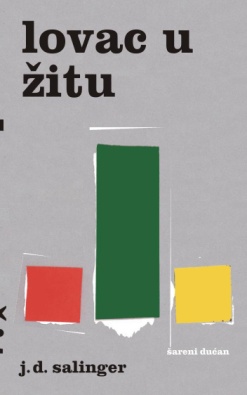 Zašto bi trebalo pročitati roman Lovac u žitu?… jer obuhvaća sve osjećaje nas mladih. (Rino Eterović, 1. B)… knjiga nam može pomoći da lakše koračamo kroz tinejdžerske godine. (Ana Ćurlin, 1. B)… roman je jako zanimljiv; prikazuje pravu sliku svijeta, ne uljepšanu. (Marija Šućur, 1. A)… upoznajemo se s problemima koji i nas muče. (Anamarija Muslić, 1. A)… ovaj roman bi trebali pročitati i odrasli i tinejdžeri; odrasli da lakše razumiju nas mlade, a tinejdžeri da se lakše nose sa svojim problemima. (Leonarda Škorić, 1. A)… upozorava nas na razne opasnosti. (Ana Marković, 1. A)… u glavnom liku možemo vidjeti svoje osobine – dobre ili loše. (Morana Kranjčec, 1. B)A evo i jednog opširnijeg obrazloženja:Lovac u žitu nije neka dosadna i preozbiljna knjiga kakvu očekujemo za lektiru. Iako je pisana majstorski, laka je za čitanje i za razumijevanje. Vjerujem da je svatko u liku Holdena prepoznao bar nešto  što se odnosi i na njega. Fabula je zabavna, a poruka nas tjera na razmišljanje. Pomaže nam da izgradimo karakter. Iako Holden na prvi pogled izgleda kao luda propalica, zapravo je na neki način intelektualac i jako je pametan. Pruža otpor sustavu i uvriježenim normama. U sebi je još uvijek dijete. Dakle, smatram da bi se ovo djelo trebalo pročitati kako bismo bolje shvatili sebe i život.(Jozo Šušnjara, 1.A)Prema uputama prof. Carmen Lešina učenici 1. A i 1. B razreda su samostalnim istraživanjem došli do sljedećih spoznaja:Holden Caulfield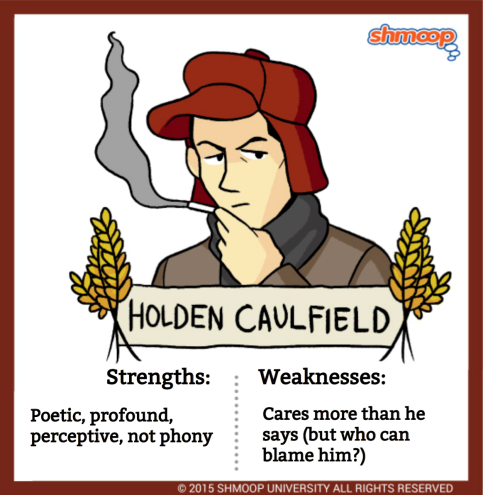 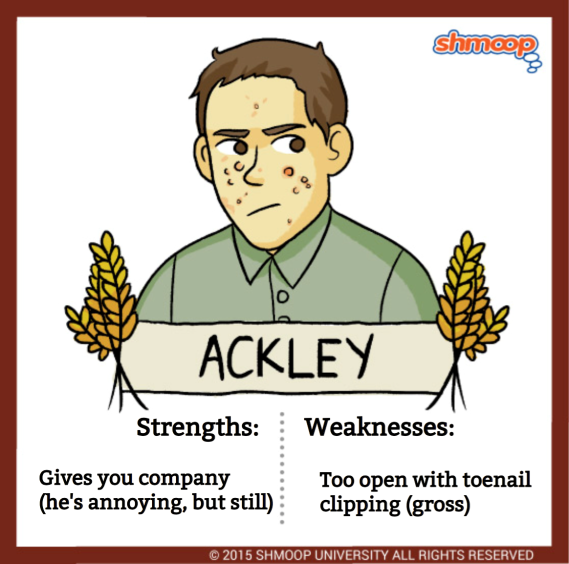 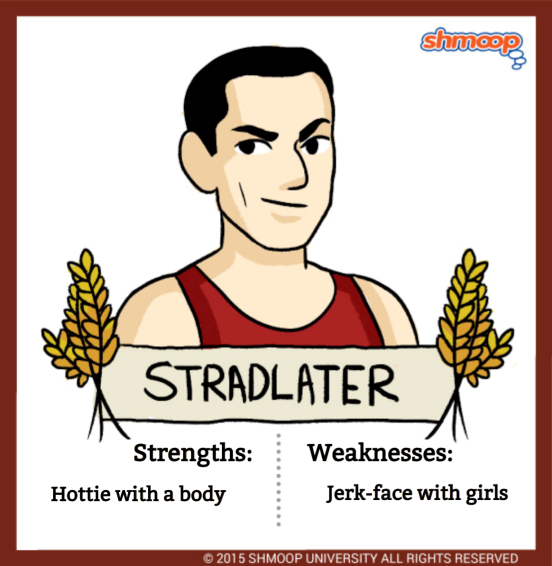 1. A - članovi 1. grupe: Mihaela Caktaš, Toni Favro, Jozo Šušnjara1. B - članovi 1. grupe: Rino Eterović, Marija Marinović, Lara Milanović, Stella PivacHolden Caulfield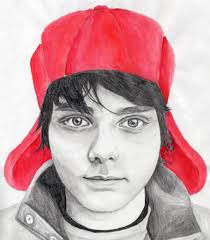 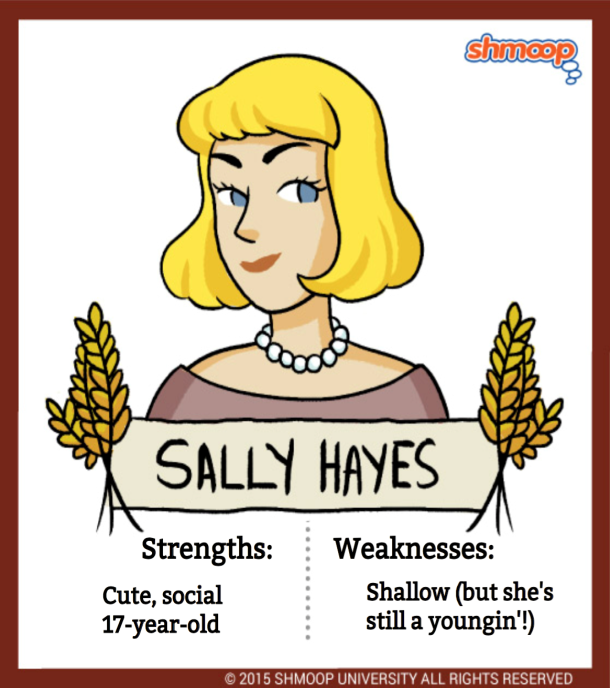 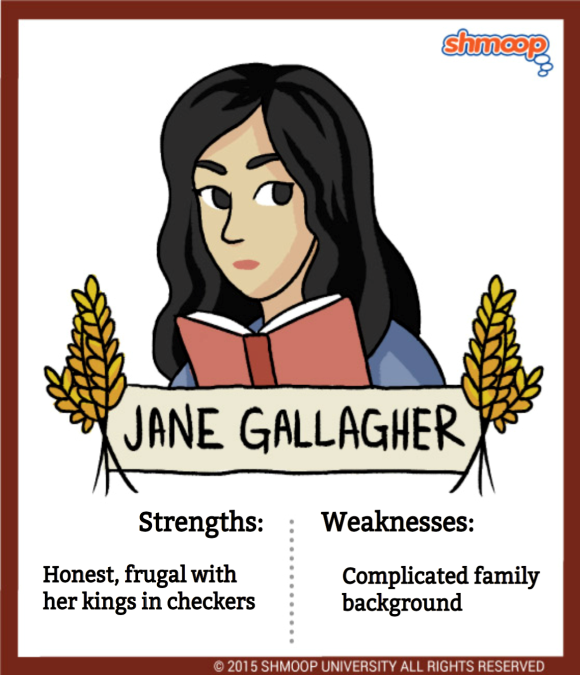 1. A - članovi 2. grupe: Filipa Bilić, Filipa Jadrić, Ivana Stapić, Leonarda Škorić1. B - članovi 2. grupe: Leo Miolin, Ana Rubelj, Lorena Svalina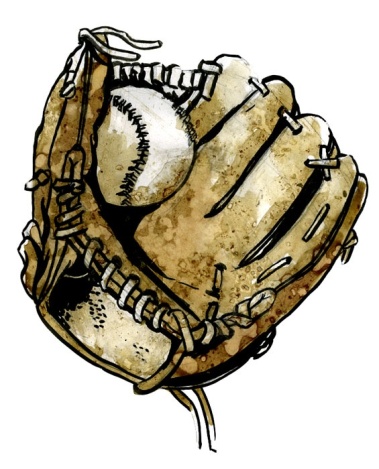 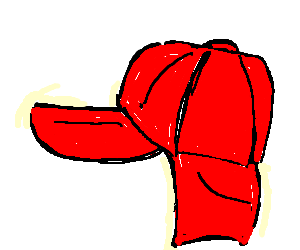 Holden Caulfield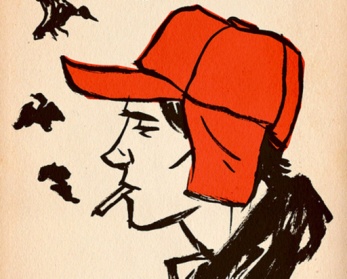 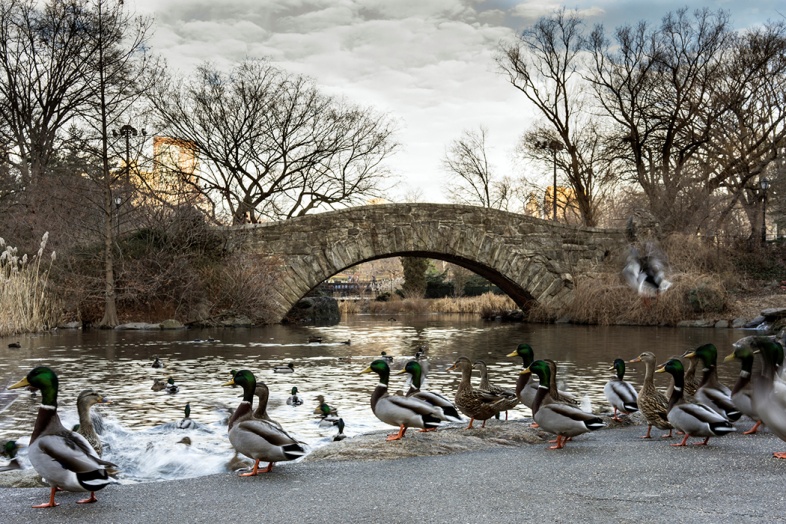 1. A - članovi 3. grupe: Marija Čogelja, Ema Kajušić, Iva Tičinović, Damjan Žanko1. B - članovi 3. grupe: Mirela Anđelić, Karlo Jenjić, Petar Križanac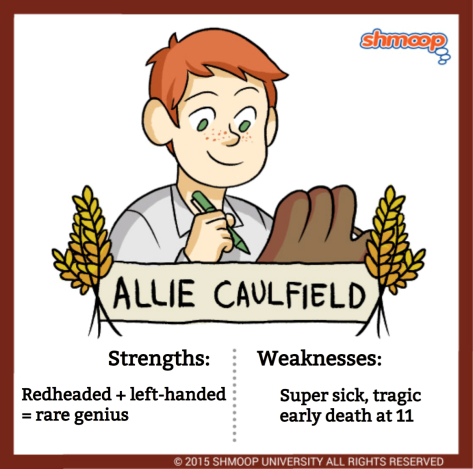 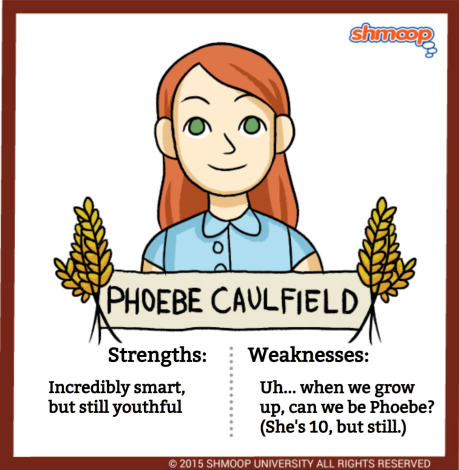 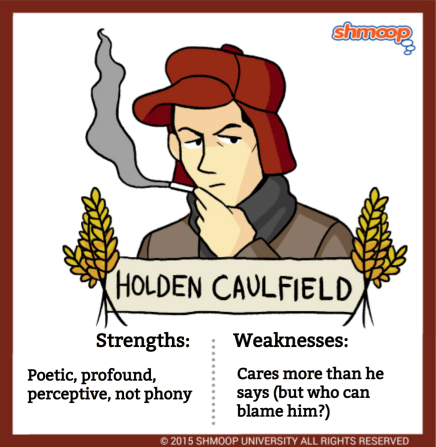 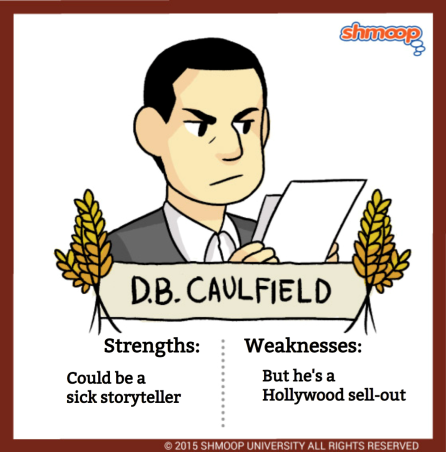 1. A - članovi 4. grupe: Mia Čotić, Mija Galić, Maris Mamić1. B - članovi 4. grupe: Sara Pavlov, Magdalena Perajica, Antea Perić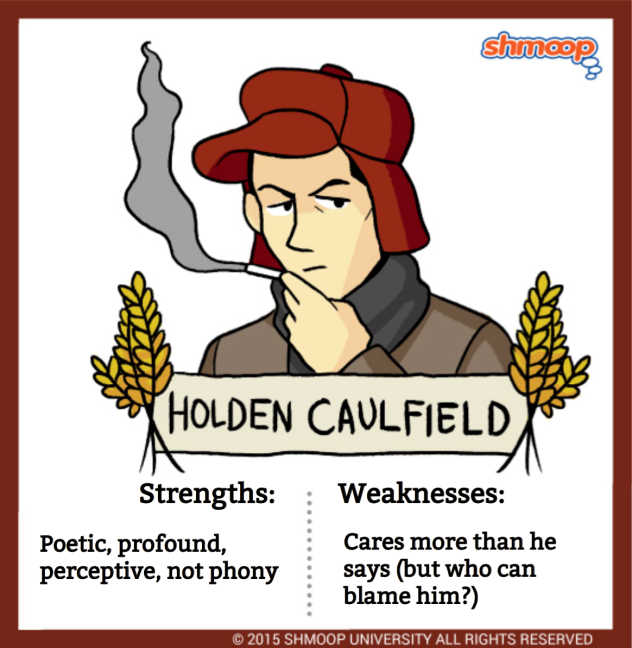 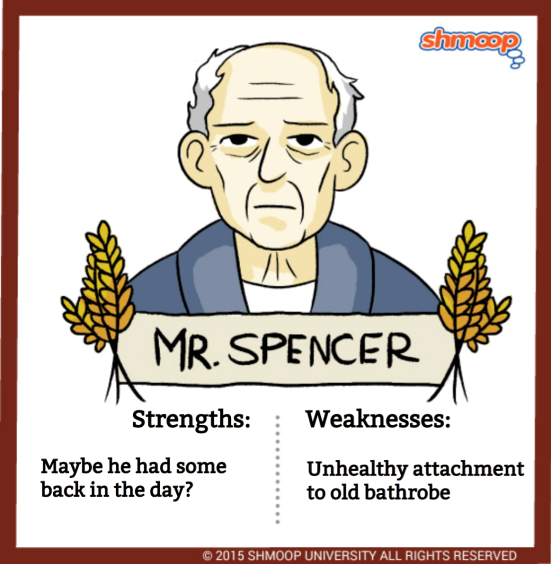 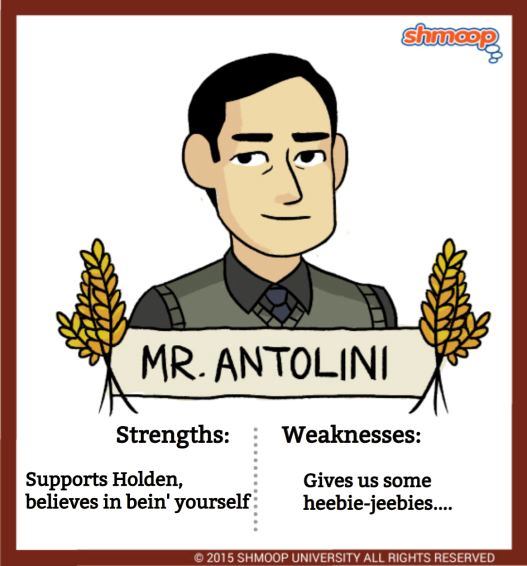 1. A - članovi 5. grupe: Nora Liović, Marko Dalila Miloš, Anamaria Muslić, Marija Šućur1. B -  članovi 5. grupe: Anton Bogdanić, Laura Kraljić, Jelena Žunić 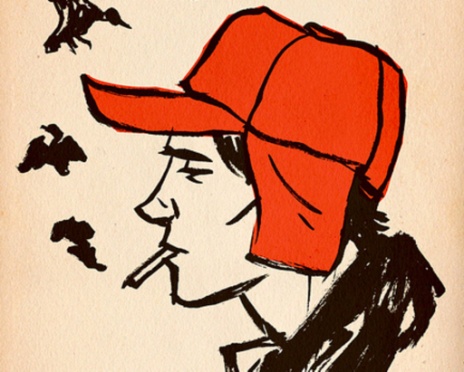 1. A - članovi 6. grupe: Mihaela Alajbeg, Ana Marković, Dora Pašalić, Anamarija Sarić1. B -članovi 6. grupe: Ana Ćurlin, Antea Dumanić, Ana Ivančić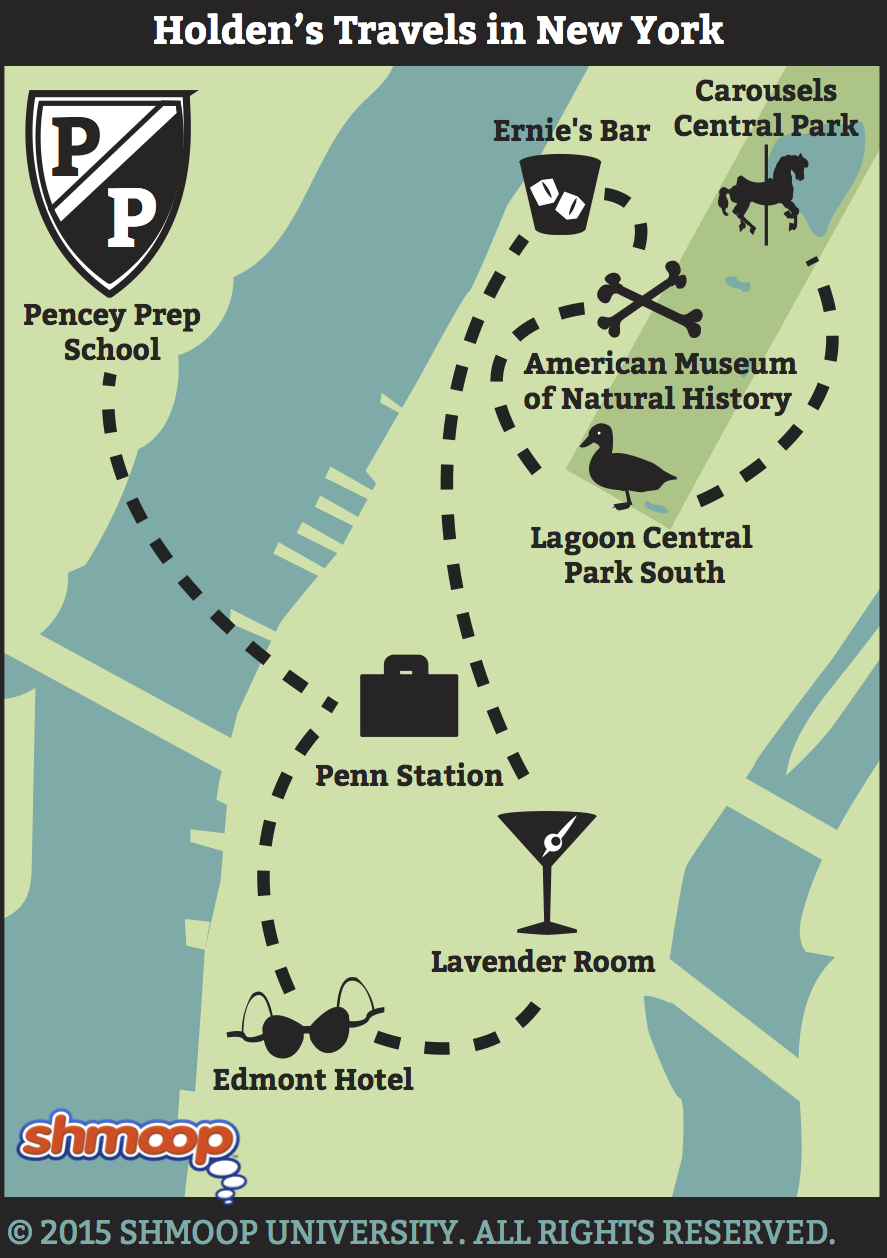 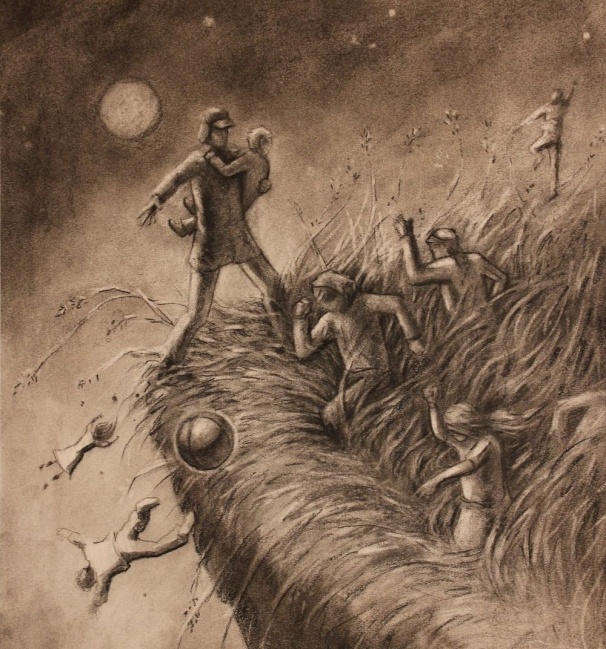 